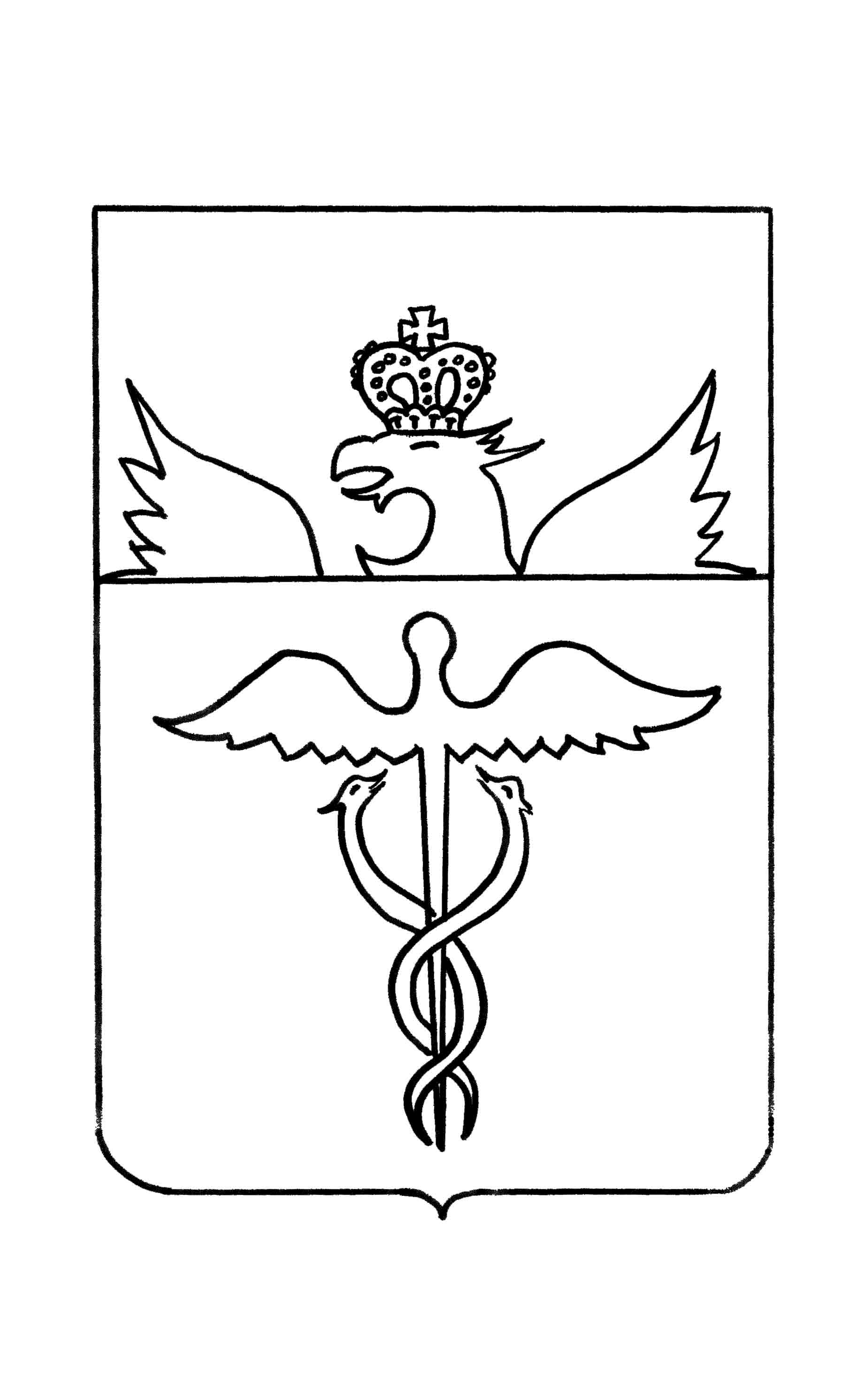 Совет народных депутатов Березовского  сельского поселения Бутурлиновского муниципального района Воронежской областиРЕШЕНИЕот 28.06.2018 № 148           п.ЗеленыйОб утверждении Положения о порядке проведения публичных слушаний и общественных обсуждений на территории Березовского сельского поселения Бутурлиновского муниципального районаНа основании ст. 5.1. Градостроительного кодекса Российской Федерации, статьи 28 Федерального закона Российской Федерации от 06.10.2003г. №131-ФЗ «Об общих принципах организации местного самоуправления в Российской Федерации», в связи со вступлением в силу Федеральных законов от 30.10.2017 г.  № 299-ФЗ «О внесении изменений в отдельные законодательные акты Российской Федерации», от 29.12.2017 г. №455-ФЗ «О внесении изменений в Градостроительный кодекс Российской Федерации и отдельные законодательные акты Российской Федерации», руководствуясь Уставом Березовского сельского поселения, Совет народных депутатов Березовского сельского поселения Бутурлиновского муниципального районаРЕШИЛ:1. Утвердить Положение о порядке проведения публичных слушаний и общественных обсуждений на территории Березовского сельского поселения Бутурлиновского муниципального района, согласно приложению к настоящему решению.2. Признать утратившим силу решение  Совета народных депутатов Березовского сельского поселения от 28.01.2006 года № 27 «О положении " О публичных слушаниях в Березовского сельском поселении Бутурлиновского муниципального района Воронежской области"» с момента вступления в силу настоящего решения.3. Опубликовать  настоящее решение  в «Вестнике муниципальных правовых актов Березовского сельского поселения Бутурлиновского муниципального района Воронежской области».4. Решение вступает в силу со дня его официального опубликования.Глава Березовского  сельского поселения                             Н.В. Дьяченков Приложение к решению Совета народных депутатов Березовского сельского поселения  от 28.06.2018 № 148Положение о порядке проведения публичных слушаний и общественных обсуждений на территории Березовского сельского поселения Бутурлиновского муниципального районаI.Общие положенияСтатья 1. Цели проведения публичных слушаний и общественных обсуждений.1. Публичные слушания и общественные обсуждения являются формой участия населения в осуществлении местного самоуправления.2. Публичные слушания и общественные обсуждения организуются и проводятся с целью выявления мнения населения по существу выносимых на публичные слушания вопросов и проектов нормативных правовых актов, а также в целях соблюдения прав человека на благоприятные условия жизнедеятельности, прав и законных интересов правообладателей земельных участков и объектов капитального строительства. Публичные слушания и общественные обсуждения имеют своей целью изучение общественного мнения, обобщение и изучение предложений населения Березовского сельского поселения  (далее - поселения).Статья 2. Принципы организации и проведения публичных слушаний и общественных обсуждений.1. Основным принципом организации и проведения публичных слушаний и общественных обсуждений является учет мнения населения поселения. Каждый житель поселения вправе высказывать свое мнение по обсуждаемому вопросу, представлять материалы для обоснования своего мнения, представлять письменные предложения и замечания для включения их в протокол публичных слушаний и общественных обсуждений.2. Проведение публичных слушаний и общественных обсуждений осуществляется гласно. Каждый житель поселения вправе знать о дне, времени, месте проведения публичных слушаний и общественных обсуждений, о вопросах, выносимых на публичные слушания и общественных обсуждения.3. Участие в публичных слушаниях и общественных обсуждениях осуществляется добровольно. Никто не вправе принуждать жителей поселения к участию либо к отказу от участия в публичных слушаниях и общественных обсуждениях.4. Населению поселения гарантируется беспрепятственное участие в публичных слушаниях и общественных обсуждениях в порядке, установленном федеральным законодательством, Уставом Березовского сельского поселения, настоящим Положением и другими правовыми актами органов местного самоуправления.5. Результаты публичных слушаний и общественных обсуждений носят рекомендательный характерII. Порядок проведения публичных слушаний на территории Березовского сельского поселения.Статья 3. Инициаторы публичных слушанийПубличные слушания проводятся по инициативе:- населения поселения;- Совета народных депутатов Березовского сельского поселения;- главы Березовского сельского поселения.Статья 4. Вопросы, выносимые на публичные слушания1. На публичные слушания в обязательном порядке выносятся:1) проект Устава Березовского сельского поселения, а также проект муниципального нормативного правового акта о внесении изменений и дополнений в данный Устав, кроме случаев, когда в Устав поселения вносятся изменения в форме точного воспроизведения положений Конституции Российской Федерации, федеральных законов, Устава Воронежской области или законов Воронежской области в целях приведения данного Устава в соответствие с этими нормативными правовыми актами; 2) проект бюджета Березовского сельского поселения и отчет о его исполнении;3) проект стратегии социально – экономического развития Березовского сельского поселения;4) вопросы о преобразовании Березовского сельского поселения.2. На публичные слушания могут выноситься другие вопросы местного значения.3. Порядок организации и проведения публичных слушаний по проекту бюджета Березовского сельского поселения и отчету о его исполнении определяется Положением о бюджетном процессе Березовского сельского поселения, а также настоящим Положением в части, не противоречащей Положению о бюджетном процессе Березовского сельского поселения.Статья 5. Назначение публичных слушаний по инициативе населения Березовского сельского поселения.1. Публичные слушания могут проводиться по инициативе жителей поселения, в количестве не менее одного процента населения поселения, проживающих на территории поселения и обладающих активным избирательным правом (инициативная группа).2. Для рассмотрения вопроса о назначении публичных слушаний по инициативе населения поселения его инициаторы направляют в Совет народных депутатов поселения заявление по форме, согласно Приложению № 1 к настоящему Положению, которое должно включать в себя:- проект муниципального правового акта.- список инициативной группы по форме согласно приложению № 2 к настоящему Положению3. Заявление подлежит рассмотрению на ближайшем заседании Совета народных депутатов сельского поселения, но не позднее чем в тридцатидневный срок со дня поступления обращения в Совет народных депутатов сельского поселения.Заявление рассматривается только в присутствии инициаторов публичных слушаний. В случае отсутствия на заседании Совета народных депутатов сельского поселения инициаторов публичных слушаний данный вопрос снимается с повестки дня и подлежит рассмотрению на следующем заседании.При рассмотрении заявления Советом народных депутатов сельского поселения может быть предоставлено слово инициаторам публичных слушаний.4. Решение о назначении публичных слушаний считается принятым, если за него проголосовало более 50 процентов от установленного Уставом количества депутатов Совета народных депутатов сельского поселения.В решении о назначении публичных слушаний указывается дата, время, место их проведения, формулировка выносимого на публичные слушания вопроса и состав Оргкомитета. В решении об отказе в назначении публичных слушаний указывается мотивировка отказа. Решение о назначении либо об отказе в назначении публичных слушаний подлежит обязательному опубликованию или обнародованию.Статья 6. Назначение публичных слушаний по инициативе Совета народных депутатов Березовского сельского поселения.1. Публичные слушания могут быть назначены Советом народных депутатов Березовского сельского поселения по  ходатайству не менее одной трети депутатов от числа избранных Совет.2. Вопрос о назначении публичных слушаний рассматривается на заседании Совета народных депутатов поселения, по результатам рассмотрения Совет народных депутатов поселения принимает решение. В решении о назначении публичных слушаний указывается дата, время, место их проведения, формулировка выносимого на публичные слушания вопроса и состав Оргкомитета. Решение о назначении публичных слушаний подлежит обязательному опубликованию или обнародованию.Статья 7. Назначение публичных слушаний по инициативе главы Березовского сельского поселения. Для проведения публичных слушаний главой поселения издается правовой акт (постановление) о назначении публичных слушаний, в котором указывается дата, время, место их проведения, формулировка выносимого на публичные слушания вопроса, а также состав и порядок работы Оргкомитета.Постановление главы поселения о назначении публичных слушаний подлежит обязательному опубликованию или обнародованию.Статья 8. Опубликование (обнародование) проектов правовых актов, а также необходимых документов по вопросам, выносимым на публичные слушания1. Проекты правовых актов, а также необходимые документы по вопросам, выносимым на публичные слушания, должны быть опубликованы или обнародованы одновременно с опубликованием (обнародованием) правового акта о назначении публичных слушаний, но не позднее, чем за 10 дней до дня проведения публичных слушаний, за исключением случаев, когда в соответствующих правовых актах особо оговорены иные сроки. Статья 9. Подготовка к проведению публичных слушаний1. В состав Оргкомитета должны быть включены должностные лица органов местного самоуправления (депутаты Березовского сельского поселения, специалисты администрации поселения).2. Заседания Оргкомитета и его материально-техническое обеспечение деятельности осуществляет администрация поселения.3. Оргкомитет:- определяет перечень конкретных вопросов, выносимых на обсуждение по теме публичных слушаний;- определяет перечень должностных лиц, специалистов, организаций и других представителей общественности, приглашаемых к участию в публичных слушаниях в качестве экспертов и направляет им официальные обращения с просьбой дать свои рекомендации и предложения по вопросам, выносимым на обсуждение;- содействует участникам публичных слушаний в получении информации, необходимой им для подготовки рекомендаций по вопросам публичных слушаний и в представлении информации на публичные слушания;- организует подготовку проекта итогового документа (образец – Приложение № 3), состоящего из рекомендаций и предложений по каждому из вопросов, выносимых на публичные слушания. В проект итогового документа включаются все поступившие в письменной форме рекомендации и предложения после проведения их редакционной подготовки по согласованию с авторами. 4. Оргкомитет подотчетен в своей деятельности главе поселения. Статья 10. Проведение публичных слушаний1. Проведению публичных слушаний предшествует регистрация участников публичных слушаний, которую осуществляет лицо, назначенное Оргкомитетом. Регистрация начинается за 30 мин. до начала публичных слушаний и заканчивается в момент открытия публичных слушаний. Прибывшие на публичные слушания участники подлежат регистрации с предоставлением документов, подтверждающих личность и постоянное (временное) проживание (регистрация) в Березовского сельском поселении. Жители, не имеющие возможности подтвердить личность и место постоянного (временного) проживания (регистрацию), на публичные слушания не допускаются.2. Публичные слушания открывает председатель Оргкомитета (далее - председательствующий).3. Председательствующий информирует о порядке проведения публичных слушаний, объявляет о вопросе, вынесенном на публичные слушания.4. После выступления председательствующего слово предоставляется докладчикам и выступающим. Время для выступления предоставляется не более 10 минут. В исключительных случаях, по решению председательствующего, время выступления может быть продлено.5. С целью соблюдения регламента проведения публичных слушаний и поддержания порядка, председательствующий в процессе ведения публичных слушаний имеет право:- делать замечания участникам слушаний в случае их некорректного поведения;- удалять участников публичных слушаний, позволившим себе некорректно и (или) оскорбительно выражаться в чей-либо адрес;- ставить на голосование предложение членов Оргкомитета о признании публичных слушаний несостоявшимися и о переносе слушаний на другую дату, в случае когда, либо один из участников, либо группа участников своими действиями намеренно или непреднамеренно нарушают (срывают) порядок проведения слушаний.6. Выступающий вправе передать председательствующему письменный текст своего выступления, а также материалы для обоснования своего мнения.7. После окончания выступлений председательствующий предоставляет выступающим право реплики. Время для реплики предоставляется не более 3 минут.8. По окончании выступлений с репликой председательствующий подводит предварительный итог публичных слушаний, определяются вопросы, которые выносятся на голосование.9. По определенным вопросам проводится голосование. Подсчет голосов осуществляется председателем и секретарем, что отражается в протоколе публичных слушаний.10. Решение по результатам публичных слушаний принимается путем открытого голосования простым большинством голосов от числа присутствующих участников слушаний и фиксируется в протоколе.11. Ход публичных слушаний и выступления протоколируются. К протоколу прилагаются письменные предложения и замечания заинтересованных лиц.12. Председательствующий вправе в любой момент объявить перерыв в публичных слушаниях с указанием времени перерыва.Статья 11. Результаты публичных слушаний1. По результатам публичных слушаний Оргкомитет в течение 5 рабочих дней: - составляет итоговый документ публичных слушаний, в котором отражает выраженные позиции жителей поселения;- опубликовывает или обнародует итоговый документ и размещает на официальном сайте органов местного самоуправления поселения;- направляет итоговый документ, протокол публичных слушаний и материалы, собранные в ходе подготовки и проведения публичных слушаний Совет народных депутатов Березовского сельского поселения.2. Оргкомитет имеет право проголосовать за признание публичных слушаний несостоявшимися и за назначение другой даты проведения публичных слушаний по рассматриваемому вопросу.3. Оргкомитет прекращает свою деятельность после представления председателем Оргкомитета отчёта о проведённых публичных слушаниях на очередном заседании Совета народных депутатов Березовского сельского поселения.4. Результаты публичных слушаний, изложенные в итоговом документе, принимаются во внимание при принятии органами местного самоуправления решения по вопросам, которые были предметом обсуждения на публичных слушаниях.III. Порядок проведения общественных обсуждений или публичных слушаний по вопросам, относящимся к градостроительной деятельности на территории Березовского сельского поселенияСтатья 12. Вопросы, выносимые на общественные обсуждения или публичные слушания:- проект генерального плана; - проект правил землепользования и застройки; - проект планировки территории и проект межевания территории; - проект правил благоустройства территории; - проект, предусматривающий внесение изменений в один из указанных утверждённых документов;- проект решения о предоставлении разрешения на условно разрешенный вид использования земельного участка или объекта капитального строительства; - проект решения о предоставлении разрешения на отклонение от предельных параметров разрешенного строительства, реконструкции объектов капитального строительства; - вопрос изменения одного вида разрешенного использования земельных участков и объектов капитального строительства на другой вид такого использования при отсутствии утвержденных правил землепользования и застройки. Статья 13. Организатор общественных обсуждений или публичных слушаний.1. Глава поселения выносит постановление о проведении общественных обсуждений или публичных слушаний.2. В постановлении о назначении публичных слушаний указывается дата, время, место их проведения, формулировка выносимого на публичные слушания вопроса и состав Комиссии. Постановление о назначении публичных слушаний подлежит обязательному опубликованию или обнародованию.3. Полномочия Комиссии:1) Подготавливает оповещение о начале общественных обсуждений или публичных слушаний.2) Обеспечивает равный доступ к проекту, подлежащему рассмотрению на общественных обсуждениях или публичных слушаниях, всех участников общественных обсуждений или публичных слушаний (в том числе путем предоставления при проведении общественных обсуждений доступа к официальному сайту Березовского сельского поселения, информационным системам в многофункциональных центрах предоставления государственных и муниципальных услуг и (или) помещениях органов государственной власти субъектов Российской Федерации, органов местного самоуправления, подведомственных им организаций).3) Размещает оповещение о начале общественных обсуждений или публичных слушаний на информационных стендах, соответствующих единым требованиям, предъявляемым к оформлению данных стендов.4) Проводит экспозицию или экспозиции проектов, подлежащих рассмотрению на общественных обсуждениях или публичных слушаниях.5) Ведет книгу (журнал) учета посетителей экспозиции проекта, подлежащего рассмотрению на общественных обсуждениях или публичных слушаниях.6) Подготавливает и оформляет протокол общественных обсуждений или публичных слушаний.7) Подготавливает и опубликовывает заключение о результатах общественных обсуждений или публичных слушаний.8) Направляет заключение о результатах общественных обсуждений или публичных слушаний, протокол и материалы, собранные в ходе общественных обсуждений или публичных слушаний, в Совет народных депутатов Березовского сельского поселения.Статья 14. Участники общественных обсуждений или публичных слушаний.1. Участниками общественных обсуждений или публичных слушаний по проектам генеральных планов, проектам правил землепользования и застройки, проектам планировки территории, проектам межевания территории, проектам правил благоустройства территорий, проектам, предусматривающим внесение изменений в один из указанных утвержденных документов, являются граждане, постоянно проживающие на территории, в отношении которой подготовлены данные проекты, правообладатели находящихся в границах этой территории земельных участков и (или) расположенных на них объектов капитального строительства, а также правообладатели помещений, являющихся частью указанных объектов капитального строительства.2. Участниками общественных обсуждений или публичных слушаний по проектам решений о предоставлении разрешения на условно разрешенный вид использования земельного участка или объекта капитального строительства, проектам решений о предоставлении разрешения на отклонение от предельных параметров разрешенного строительства, реконструкции объектов капитального строительства являются граждане, постоянно проживающие в пределах территориальной зоны, в границах которой расположен земельный участок или объект капитального строительства, в отношении которых подготовлены данные проекты, правообладатели находящихся в границах этой территориальной зоны земельных участков и (или) расположенных на них объектов капитального строительства, граждане, постоянно проживающие в границах земельных участков, прилегающих к земельному участку, в отношении которого подготовлены данные проекты, правообладатели таких земельных участков или расположенных на них объектов капитального строительства, правообладатели помещений, являющихся частью объекта капитального строительства, в отношении которого подготовлены данные проекты, а в случае, предусмотренном частью 3 статьи 39 Градостроительного кодекса РФ, а также правообладатели земельных участков и объектов капитального строительства, подверженных риску негативного воздействия на окружающую среду в результате реализации данных проектов.3. Участники общественных обсуждений или публичных слушаний в целях идентификации представляют сведения о себе с приложением документов, подтверждающих такие сведения:1) для физических лиц - фамилию, имя, отчество (при наличии), дату рождения, адрес места жительства (регистрации);2) для юридических лиц - наименование, основной государственный регистрационный номер, место нахождения и адрес. Участники общественных обсуждений или публичных слушаний, являющиеся правообладателями соответствующих земельных участков и (или) расположенных на них объектов капитального строительства и (или) помещений, являющихся частью указанных объектов капитального строительства, также представляют сведения соответственно о таких земельных участках, объектах капитального строительства, помещениях, являющихся частью указанных объектов капитального строительства, из Единого государственного реестра недвижимости и иные документы, устанавливающие или удостоверяющие их права на такие земельные участки, объекты капитального строительства, помещения, являющиеся частью указанных объектов капитального строительства.4. Не требуется представление указанных в части 3 статьи 14 настоящего Положения документов, подтверждающих сведения об участниках общественных обсуждений или публичных слушаний, если данными лицами вносятся предложения и замечания, касающиеся проекта, подлежащего рассмотрению на общественных обсуждениях или публичных слушаниях, посредством официального сайта Березовского сельского поселения  или информационных систем (при условии, что эти сведения содержатся на официальном сайте или в информационных системах). При этом для подтверждения сведений, указанных в части 3 статьи 14 настоящего Положения, может использоваться единая система идентификации и аутентификации.5. Обработка персональных данных участников общественных обсуждений или публичных слушаний осуществляется с учетом требований, установленных Федеральным законом от 27 июля 2006 года № 152-ФЗ «О персональных данных».Статья 15. Этапы проведения процедуры общественных обсуждений. Общественные обсуждения состоят из следующих этапов:1) Оповещение о начале общественных обсуждений.2) Размещение проекта, подлежащего рассмотрению на общественных обсуждениях и информационных материалов к нему на официальном сайте Березовского сельского поселения (далее - официальный сайт) или информационных системах, в которых будут размещены такой проект и информационные материалы к нему, с использованием которых, будут проводиться общественные обсуждения и открытие экспозиции или экспозиций такого проекта.3) Проведение экспозиции или экспозиций проекта, подлежащего рассмотрению на общественных обсуждениях.4) Подготовка и оформление протокола общественных обсуждений.5) Подготовка и опубликование заключения о результатах общественных обсуждений.Статья 16. Этапы проведения процедуры публичных слушаний.1. Публичные слушания состоят из следующих этапов:1) Оповещение о начале публичных слушаний.2) Размещение проекта, подлежащего рассмотрению на публичных слушаниях и информационных материалов к нему на официальном сайте Березовского сельского поселения (далее - официальный сайт) и открытие экспозиции или экспозиций такого проекта.3) Проведение экспозиции или экспозиций проекта, подлежащего рассмотрению на публичных слушаниях.4) Проведение собрания или собраний участников публичных слушаний.5) Подготовка и оформление протокола публичных слушаний.6) Подготовка и опубликование заключения о результатах публичных слушаний.Статья 17. Оповещение об общественных обсуждениях или публичных слушаниях.1. Оповещение о начале общественных обсуждений или публичных слушаний подготавливает Комиссия.2. Оповещение о начале общественных обсуждений должно содержать:1) информацию об официальном сайте, на котором будет размещён проект, подлежащий рассмотрению на общественных обсуждениях, и перечень информационных материалов к такому проекту;2) информацию о порядке и сроках проведения общественных обсуждений по проекту, подлежащему рассмотрению на общественных обсуждениях;3) информацию о месте, дате открытия экспозиции или экспозиций проекта, подлежащего рассмотрению на общественных обсуждениях, о сроках проведения экспозиции или экспозиций такого проекта, о днях и часах, в которые возможно посещение указанных экспозиции или экспозиций;4) информацию о порядке, сроке и форме внесения участниками общественных обсуждений предложений и замечаний, касающихся проекта, подлежащего рассмотрению на общественных обсуждениях или публичных слушаниях.3. Оповещение о начале публичных слушаний должно содержать:1) информацию о сайте, на котором будет размещён проект, подлежащий рассмотрению на публичных слушаниях, и перечень информационных материалов к такому проекту;2) информацию о порядке и сроках проведения публичных слушаний по проекту, подлежащему рассмотрению на публичных слушаниях;3) информацию о месте, дате открытия экспозиции или экспозиций проекта, подлежащего рассмотрению на публичных слушаниях, о сроках проведения экспозиции или экспозиций такого проекта, о днях и часах, в которые возможно посещение указанных экспозиции или экспозиций;4) информацию о дате, времени и месте проведения собрания или собраний участников публичных слушаний.4. Оповещение о начале общественных обсуждений также должно содержать информацию об официальном сайте, на котором будут размещены проект, подлежащий рассмотрению на общественных обсуждениях, и информационные материалы к нему, или информационных системах, в которых будут размещены такой проект и информационные материалы к нему, с использованием которых, будут проводиться общественные обсуждения. 5. Оповещение о начале общественных обсуждений или публичных слушаний:1) подлежит опубликованию в порядке, установленном для официального опубликования муниципальных правовых актов, не позднее, чем за семь дней до дня размещения на официальном сайте или в информационных системах проекта, подлежащего рассмотрению на общественных обсуждениях или публичных слушаниях;2) распространяется на информационных стендах, оборудованных около здания администрации поселения, в местах массового скопления граждан и в иных местах, расположенных на территории, в отношении которой подготовлены соответствующие проекты, и (или) в границах территориальных зон и (или) земельных участков, указанных в части 2 статьи 14 настоящего Положения (далее - территория, в пределах которой проводятся общественные обсуждения или публичные слушания), иными способами, обеспечивающими доступ участников общественных обсуждений или публичных слушаний к указанной информации;3) срок проведения общественных обсуждений или публичных слушаний по проектам правил благоустройства территорий со дня опубликования оповещения о начале общественных обсуждений или публичных слушаний до дня опубликования заключения о результатах общественных обсуждений или публичных слушаний не может быть менее одного месяца и более трех месяцев.Статья 18. Проведение экспозиции или экспозиций проекта, подлежащего рассмотрению на общественных обсуждениях или публичных слушаниях.1. В течение всего периода размещения проекта, подлежащего рассмотрению на общественных обсуждениях или публичных слушаниях, и информационных материалов к нему проводятся экспозиция или экспозиции такого проекта. 2. В ходе работы экспозиции должны быть организованы консультирование посетителей экспозиции, распространение информационных материалов о проекте, подлежащем рассмотрению на общественных обсуждениях или публичных слушаниях. Консультирование посетителей экспозиции осуществляется Комиссией и (или) разработчиком проекта, подлежащего рассмотрению на общественных обсуждениях или публичных слушаниях.Статья 19. Учёт предложений и замечаний участников общественных обсуждений или публичных слушаний. 1. В период размещения проекта, подлежащего рассмотрению на общественных обсуждениях или публичных слушаниях, и информационных материалов к нему и проведения экспозиции или экспозиций такого проекта участники общественных обсуждений или публичных слушаний, прошедшие идентификацию, имеют право вносить предложения и замечания, касающиеся такого проекта:1) посредством официального сайта Березовского сельского поселения или информационных систем;2) в письменной форме в адрес Комиссии;3) посредством записи в книге (журнале) учета посетителей экспозиции проекта, подлежащего рассмотрению на общественных обсуждениях.2. Предложения и замечания не рассматриваются в случае выявления факта представления участником общественных обсуждений или публичных слушаний недостоверных сведений.3. Внесённые участниками общественных обсуждений или публичных слушаний предложения и замечания, подлежат регистрации, а также обязательному рассмотрению Комиссией, за исключением случая, предусмотренного частью 2 статьи 19 настоящего Положения.4. Официальный сайт Березовского сельского поселения и (или) информационные системы должны обеспечивать возможность:1) проверки участниками общественных обсуждений полноты и достоверности отражения на официальном сайте внесенных ими предложений и замечаний;2) представления информации о результатах общественных обсуждений, количестве участников общественных обсуждений.Статья 20. Протокол общественных обсуждений или публичных слушаний:1. В протоколе общественных обсуждений или публичных слушаний указываются:1) дата оформления протокола общественных обсуждений или публичных слушаний;2) информация о Комиссии;3) информация, содержащаяся в опубликованном оповещении о начале общественных обсуждений или публичных слушаний, дата и источник его опубликования;4) информация о сроке, в течение которого принимались предложения и замечания участников общественных обсуждений или публичных слушаний, о территории, в пределах которой проводятся общественные обсуждения или публичные слушания;5) все предложения и замечания участников общественных обсуждений или публичных слушаний с разделением на предложения и замечания граждан, являющихся участниками общественных обсуждений или публичных слушаний и постоянно проживающих на территории, в пределах которой проводятся общественные обсуждения или публичные слушания, и предложения и замечания иных участников общественных обсуждений или публичных слушаний.2. К протоколу общественных обсуждений или публичных слушаний прилагается перечень принявших участие в рассмотрении проекта участников общественных обсуждений или публичных слушаний, включающий в себя сведения об участниках общественных обсуждений или публичных слушаний. 3. Участник общественных обсуждений или публичных слушаний, который внес предложения и замечания, касающиеся проекта, рассмотренного на общественных обсуждениях или публичных слушаниях, имеет право получить выписку из протокола общественных обсуждений или публичных слушаний, содержащую внесенные этим участником предложения и замечания.4. На основании протокола общественных обсуждений или публичных слушаний Комиссия осуществляет подготовку заключения о результатах общественных обсуждений или публичных слушаний.Статья 21. Заключение о результатах общественных обсуждений или публичных слушаний.1. В заключении о результатах общественных обсуждений или публичных слушаний должны быть указаны:1) дата оформления заключения о результатах общественных обсуждений или публичных слушаний;2) наименование проекта, рассмотренного на общественных обсуждениях или публичных слушаниях, сведения о количестве участников общественных обсуждений или публичных слушаний, которые приняли участие в общественных обсуждениях или публичных слушаниях;3) реквизиты протокола общественных обсуждений или публичных слушаний, на основании которого подготовлено заключение о результатах общественных обсуждений или публичных слушаний;4) содержание внесенных предложений и замечаний участников общественных обсуждений или публичных слушаний с разделением на предложения и замечания граждан, являющихся участниками общественных обсуждений или публичных слушаний и постоянно проживающих на территории, в пределах которой проводятся общественные обсуждения или публичные слушания, и предложения и замечания иных участников общественных обсуждений или публичных слушаний. В случае внесения несколькими участниками общественных обсуждений или публичных слушаний одинаковых предложений и замечаний допускается обобщение таких предложений и замечаний;5) аргументированные рекомендации Комиссии о целесообразности или нецелесообразности учета внесенных участниками общественных обсуждений или публичных слушаний предложений и замечаний и выводы по результатам общественных обсуждений или публичных слушаний.2. Заключение о результатах общественных обсуждений или публичных слушаний подлежит опубликованию в порядке, установленном для официального опубликования муниципальных правовых актов, иной официальной информации, и размещается на официальном сайте Березовского сельского поселения.Приложение № 1к Положению о порядке проведения публичных слушаний и общественных обсуждений на территории Березовского сельского поселения Бутурлиновского муниципального района ЗАЯВЛЕНИЕо назначении публичных слушаний (общественных обсуждений)Мы, граждане Российской Федерации, проживающие в Березовского сельском поселении Бутурлиновского муниципального района Воронежской области, обладающие избирательным правом и достигшие 18-летнего возраста, обращаемся в (к) _________________________________________________________________(Совет народных депутатов поселения, главе поселения, нужное указать)о назначении публичных слушаний (общественных обсуждений) по проекту муниципального правового акта________________________________________________________________________________________________________________________________________________________________________________________________________________________________________________________________________________________________(указывается наименование вида проекта муниципального правового акта и заголовок)К данному обращению прилагаем следующие документы:1) проект муниципального правового акта, предлагаемый для вынесения на публичные слушания (общественные обсуждения);2) список инициативной группы;Приложение № 2к Положению о порядке проведения публичных слушаний и общественных обсуждений на территории Березовского сельского поселения Бутурлиновского муниципального района СПИСОК ИНИЦИАТИВНОЙ ГРУППЫПОДПИСНОЙ ЛИСТПубличные слушания (общественные обсуждения по теме):«___________________________________________________________________»Мы, нижеподписавшиеся, поддерживаем проведение публичных слушаний (общественных обсуждений) по теме:«________________________________________________________________________________________________________________________________», предлагаемых____________________________________________________________________.Подписной лист удостоверяю:_____________________________________________________________________(фамилия, имя, отчество, серия, номер и дата выдачи паспорта или документа, заменяющего паспорт гражданина, с указанием наименования или кода выдавшего его органа, адрес места жительства лица, собиравшего подписи, его подпись и дата ее внесения)Приложение № 3к Положению о порядке проведения публичных слушаний и общественных обсуждений на территории Березовского сельского поселения Бутурлиновского муниципального района ИТОГОВЫЙ ДОКУМЕНТ ПУБЛИЧНЫХ СЛУШАНИЙПубличные слушания назначены решением Березовского сельского поселения (постановлением администрации Березовского сельского поселения поселения) от__________ №______Тема публичных слушаний:__________________________________________Дата проведения ___________________________________________________Председатель оргкомитета ___________________ Ф.И.О.Секретарь оргкомитета ___________________ Ф.И.О.№Ф.И.О. члена инициативной группыАдрес места жительства( с указанием индекса)Номер контактного телефона (если есть)Личная подпись12… №п/пФамилия, имя, отчествоГод рождения(в возрасте 18 лет дополнительно число и месяц рождения)Адрес места жительстваСерия и номер паспорта или документа, заменяющего паспорт гражданинаПодпись и дата её внесения№№ п/пВопросы, вынесенные на обсуждениеНомер рекомендацииПредложения и рекомендации участников, дата их внесенияПредложение внесено Результаты голосования1.Формулировка вопроса1.1.Текст рекомендации (предложения)Ф.И.О. участника (название организации)1.Формулировка вопроса1.2.Текст рекомендации (предложения)Ф.И.О. участника (название организации)